Université Larbi Ben M’Hidi-Oum El Bouaghi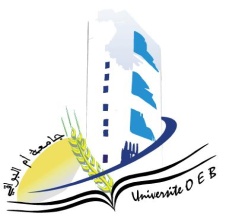 Faculté des sciences exactes et sciences de la nature et de la vieDépartement: Science de la matièrePlanning des Examens du Semestre 6Filière:     Physique                                                             Spécialité: Physique des matériaux3 éme  année Année Universitaire 2023-2024.Jour et dateHeureMatièreEnseignantSalleSamedi 
11-05-202409H00-10H30Technologie des MatériauxHebbirD 3Dimanche 
12-05-202409H00-10H30Physique AtomiqueZeroualD 3Lundi 
13-05-202409H00-10H30Propriétés des défautsMecif    D 3Mardi 
14-05-202409H00-10H30Physique du solide 2BenhamlaD 3Mercredi 15-05-202409H00-10H30AnglaisAksaseD 3Jeudi 16-05-202409H00-10H30 Tp Physique du solide 2BenhamlaD 3samedi
18-05-202409H00-10H30Physique Semi conducteurKalla D 3Lundi 
20-05-202409H00-10H30TP physique des semi-conducteursMoualikiaD 3Mardi 
21-05-202409H00-10H30OptoélectroniqueBordjiD 3Mercredi 22-05-202409H00-10H30 Tp Méthode d’analyse et caractérisationGoumeidaneD 3